Informe  LaboratorioMáquina EléctricaContenido1.	Introducción	12.	Datos Experimentales	22.1.	Característica de magnetización	22.2.	Característica externa	72.3.	Característica de regulación con excitación independiente	92.4.	Característica de regulación con autoexcitación	113.	Análisis	133.1.	Determinación de la característica de magnetización del generador de corriente continua.	133.2.	Determinación de la característica externa del generador de corriente continua con excitación independiente.	143.3.	Determinación de la característica de regulación con excitación independiente	153.4.	Determinación de la característica de regulación con autoexcitación	164.	Conclusiones	175.	Bibliografía	18IntroducciónDatos ExperimentalesComplete las tablas y gráficos que a continuación se presentan con los datos que ha obtenido en sus mediciones.  Incluya escalas y magnitudes correspondientes en sus gráficos.Característica de magnetizaciónComplete las talas y grafique la característica de magnetización del generador de corriente continua:Tabla 1: Característica en subidaGráfico 1: Curva de Magnetización en subida.Tabla 2: Característica en bajadaGráfico 2: Curva de Magnetización en bajada.Gráfico 3: Comparación entre curvas de magnetización.Característica externaComplete la tabla y grafique la característica externa del generador de corriente continua:Tabla 3: Característica de regulación con excitación independienteGráfico 4: Característica Externa.Característica de regulación con excitación independienteComplete la tabla y grafique la característica de regulación con excitación independiente del generador de corriente continua:Tabla 4: Característica de regulación con excitación independiente.Gráfico 5: Curva de regulación con excitación independiente.Característica de regulación con autoexcitaciónComplete la tabla y grafique la característica de regulación con autoexcitación del generador de corriente continua:Tabla 5: Característica de regulación con autoexcitaciónGráfico 6: Curva de regulación con autoexcitación.Análisis Determinación de la característica de magnetización del generador de corriente continua.Comente los datos de las tablas y los gráficos obtenidos en 2.1. Analice las condiciones en que fue realizada la prueba. ¿Qué diferencias existen entre los gráficos obtenidos para la curva en subida y en bajada, qué podría explicar lo sucedido?, ¿es posible obtener algún parámetro del generador a partir de sus resultados?Determinación de la característica externa del generador de corriente continua con excitación independiente.Comente los datos de las tablas y los gráficos obtenidos en 2.2. Analice las condiciones en que fue realizada la prueba. Compare sus resultados y gráficos  con datos típicos para esta curva. Existen diferencias con la característica externa del generador con conexión derivada y compuesta.Determinación de la característica de regulación con excitación independienteComente los datos de las tablas y los gráficos obtenidos en 2.3. Analice las condiciones en que fue realizada la prueba. ¿Qué determina la curva de regulación? Compare sus resultados y gráficos  con datos típicos para esta curva, comente diferencias.Determinación de la característica de regulación con autoexcitación Comente los datos de las tablas y los gráficos obtenidos en 2.4. Analice las condiciones en que fue realizada la prueba. ¿Existen diferencias con el gráfico de la sección 2.3.? Compare sus resultados y gráficos  con datos típicos para esta curva.ConclusionesBibliografía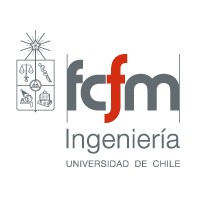 Universidad de ChileFacultad de Ciencias Físicas y Matemáticas	Departamento de Ingeniería EléctricaEL3003 – Laboratorio de Ingeniería EléctricaNombre Alumno :InsertarInsertarInsertarProfesor                :InsertarProfesor Auxiliar :InsertarFecha                     :InsertarSantiago, Chile.Alumno: Complete la introducción, con al menos los siguientes aspectos. Estructura de la máquina de corriente continua.Operación como Dínamo-freno.Formas de uso.Ventajas, desventajas, beneficios, características.Otros.¿Qué espera  lograr al final de la experiencia?Iexc[A]V[V]Iexc[A]V[V]Vbornes[V]Icarga[A]Iexc[A]Icarga[A]Iexc[A]Icarga[A]